Załącznik nr 1
do regulaminu projektu 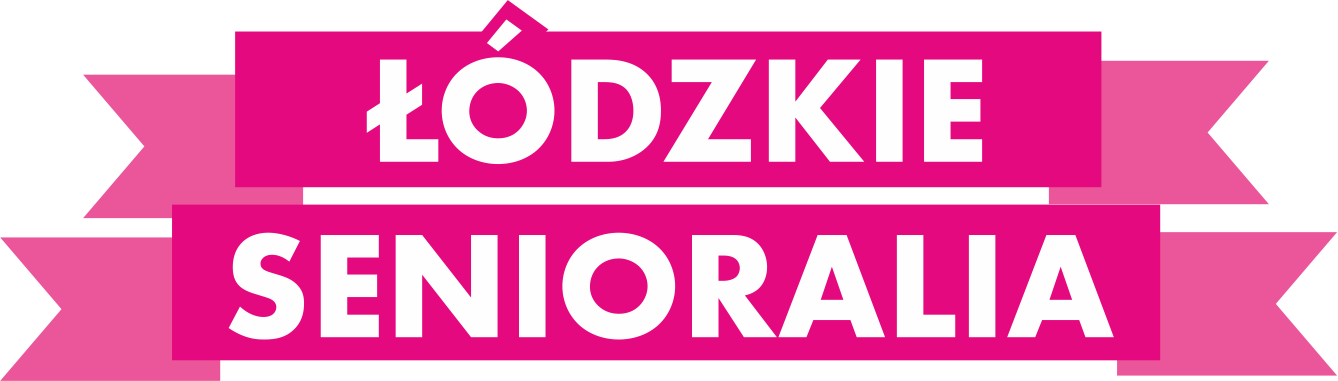 DZSP-ZSS-VIII.4040.1.2024FORMULARZ ZGŁOSZENIOWY„ IX ŁÓDZKIE SENIORALIA” – 11.05 – 24.05.2024 r.Nazwa podmiotu zgłaszającego udział w „Łódzkich Senioraliach”:
.........................................................................................................................................Adres siedziby: ...............................................................................................................Dane kontaktowe podmiotu zgłaszającego (e-mail, telefon):
…………………………………………………………………………………………………...Osoba reprezentująca podmiot / do kontaktu ( imię, nazwisko, telefon): ........................................................................................................................................Niniejszym deklaruję/my uczestnictwo w projekcie „Łódzkie Senioralia” poprzez realizację następujących wydarzeń dedykowanych seniorom w Łodzi:DATA:Kategoria (sport/rekreacja, kultura, edukacja, zdrowie, porady/drzwi otwarte):  Godz.:  Adres:  Organizator: Opis: ( maksymalnie 1000 znaków)* Organizator zastrzega sobie prawo do skracania nadesłanych materiałów i ich redagowania.Zapisy: (w przypadku ograniczonej liczby uczestników prosimy o podanie danych kontaktowych do zapisu - prosimy o uwzględnianie rejestracji drogą telefoniczną oraz za pośrednictwem poczty elektronicznej)Koszt: ( jeżeli dotyczy) Podmiot zgłaszający wydarzenie zobowiązuje się do:Przesłania szczegółowego opisu wydarzenia w wersji elektronicznej - plik Word na adres dlaseniorow@uml.lodz.pl  w nieprzekraczalnym terminie do dn. 05.04.2024 r.;Rozpoczęcia zapisów na spotkania z ograniczoną liczbą uczestników od daty publikacji Informatora „Łódzkie Senioralia” w wersji elektronicznej na stronie uml.lodz.pl/seniorzy/ . Niezwłocznego informowania koordynatora projektu o wszelkich zmianach w zgłoszeniu.Prosimy o przesłanie do dnia 05.04.2024 r. w formie elektronicznej na adres dlaseniorow@uml.lodz.pl : formularza zgłoszeniowego - plik Word ( edytowalny), logotypu podmiotu zgłaszającego – wersja wektorowa logo (w krzywych, ewentualnie PNG)Szczegółowych informacji udziela koordynator: Oddział ds. Polityki Senioralnej 
i Zdrowotnej, Wydział Zdrowia i Spraw Społecznych w Departamencie Zdrowia i Spraw Społecznych Urzędu Miasta Łodzi Urzędu Miasta Łodzi, ul. Zachodnia 47, tel. 42 638 47 30Niniejszy formularz ma charakter zgłoszeniowy, organizator zastrzega sobie prawo do akceptacji wybranych zgłoszeń........................................................................................................................PieczęćPodpis osoby reprezentującej podmiotMiejscowość, data:.......................................Miejscowość, data:.......................................